О создании Комиссии по проведению сельскохозяйственной микропереписи 2021 годана территории Слободо-Туринского муниципального районаВ соответствие с пунктом 7 Постановления Правительства Российской Федерации от 29.08.20207 № 1315 «Об организации сельскохозяйственной микропереписи 2021 года», в целях координации деятельности федеральных органов исполнительной власти и органов исполнительной власти Свердловской области, органов местного самоуправления Слободо-Туринского муниципального района и своевременного выполнения комплекса мероприятий по подготовке и проведению сельскохозяйственной микропереписи  2021 года, ПОСТАНОВЛЯЕТ1. Создать Комиссию по проведению сельскохозяйственной микропереписи 2021 года на территории Слободо-Туринского муниципального района.2. Утвердить:1) Положение о комиссии по подготовке и проведению сельскохозяйственной микропереписи 2021 года на территории Слободо-Туринского муниципального района (приложение № 1);2) Состав комиссии по подготовке и проведению сельскохозяйственной микропереписи 2021 года на территории Слободо-Туринского муниципального района (приложение № 2).3. Опубликовать настоящее постановление на официальном сайте Администрации Слободо-Туринского муниципального района в информационно-телекоммуникационной сети «Интернет» http://slturmr.ru/.4. Контроль за исполнением настоящего постановления оставляю за собой.Глава Слободо-Туринского муниципального района			                  В.А. БедулевПРИЛОЖЕНИЕ № 1УТВЕРЖДЕНОпостановлением Администрации	Слободо-Туринского муниципального районаот 24.09.2020   № 459Положение о комиссии по подготовке и проведению сельскохозяйственной микропереписи 2021 года на территории Слободо-Туринского муниципального района1. Комиссия по подготовке и проведению сельскохозяйственной микропереписи 2021 года на территории Слободо-Туринского муниципального района (далее - Комиссия) создана в целях координации деятельности федеральных органов исполнительной власти и органов исполнительной власти Свердловской области, органов местного самоуправления Слободо-Туринского муниципального района и своевременного выполнения комплекса мероприятий по подготовке и проведению сельскохозяйственной микропереписи 2021 года.2. Комиссия в своей работе руководствуется Конституцией Российской Федерации, федеральными законами, указами и распоряжениями Президента Российской Федерации, законами Свердловской области, постановлениями и распоряжениями Правительства Свердловской области, правовыми актами Администрации Слободо-Туринского муниципального района, а также настоящим Положением.3. Основными задачами Комиссии являются:1) обеспечение согласованных действий федеральных органов исполнительной власти, органов государственной власти Свердловской области и органов местного самоуправления Слободо-Туринского муниципального района по подготовке и проведению сельскохозяйственной микропереписи 2021 года на территории Слободо-Туринского муниципального района;2) оперативное решение вопросов, связанных с подготовкой и проведением сельскохозяйственной микропереписи 2021 года на территории Слободо-Туринского муниципального района;3) контроль за ходом выполнения подготовительных мероприятий и проведением сельскохозяйственной микропереписи 2021 года на территории Слободо-Туринского муниципального района.4. Комиссия для осуществления возложенных на нее задач:1) рассматривает вопросы взаимодействия федеральных органов исполнительной власти, исполнительных органов власти Свердловской области и органов местного самоуправления Слободо-Туринского муниципального района в ходе подготовке и проведению сельскохозяйственной микропереписи 2021 года на территории Слободо-Туринского муниципального района;2) рассматривает предложения по вопросам:- привлечения организаций различных организационно-правовых форм к работе по подготовке и проведению сельскохозяйственной микропереписи 2021 года на территории Слободо-Туринского муниципального района;- обеспечения безопасности лиц, осуществляющих сбор сведений, сохранности переписных листов и иных документов сельскохозяйственной микропереписи 2021 года;- поощрения физических и юридических лиц Слободо-Туринского муниципального района, принимавших активное участие в подготовке и проведении сельскохозяйственной микропереписи 2021 года.5. Комиссия имеет право:1) приглашать на заседания Комиссии и заслушивать представителей, руководителей предприятий и организаций независимо от организационно-правовой формы, представителей общественных объединений, средств массовой информации и специалистов по вопросу о ходе подготовки и проведения сельскохозяйственной микропереписи 2021 года на территории Слободо-Туринского муниципального района;2) запрашивать у руководителей исполнительных органов государственной власти, глав сельских поселений Слободо-Туринского муниципального района материалы по вопросам подготовки и проведения сельскохозяйственной микропереписи 2021 года на территории Слободо-Туринского муниципального района;3) направлять предложения в органы государственной власти, направлять предложения и рекомендации главам сельских поселений Слободо-Туринского муниципального района по вопросам подготовки и проведения сельскохозяйственной микропереписи 2021 года на территории Слободо-Туринского муниципального района;4) создавать временные рабочие группы для решения вопросов, связанных с решением задач возложенных на Комиссию.6. В состав Комиссии включаются представители федеральных органов исполнительной власти, органов исполнительной власти Свердловской области, органов местного самоуправления, также могут включаться представители других государственных органов, общественных объединений, средств массовой информации, которые имеют право совещательного голоса.Комиссия состоит из председателя Комиссии, заместителя председателя, секретаря и членов Комиссии.Председатель Комиссии руководит деятельностью комиссии, определяет порядок рассмотрения вопросов, утверждает планы работы комиссии, вносит предложения об уточнении и обновлении состава Комиссии, ведет заседания Комиссии.Положение и состав Комиссии утверждаются постановлением Администрации Слободо-Туринского муниципального района.7. Во время отсутствия председателя Комиссии заместитель председателя Комиссии исполняет обязанности председателя.8. Заседания Комиссии проводятся по мере необходимости. Заседания Комиссии считаются правомочными, если на них присутствуют более половины ее членов. Член Комиссии в случае невозможности его участия в заседании Комиссии вправе направить в письменной форме свои предложения и замечания по существу рассматриваемых вопросов в Комиссию.9. Решения Комиссии принимаются простым большинством голосов присутствующих на заседании членов Комиссии путем открытого голосования.В случае равенства голосов решающим является голос председателя Комиссии.Решения Комиссии оформляются протоколом заседания, который подписывается председателем Комиссии или его заместителем, председательствующим на заседании.По вопросам, требующим решения Администрации Слободо-Туринского муниципального района, Комиссия в установленном порядке вносит соответствующие предложения.10. Секретарь Комиссии организует проведение заседания Комиссии, формирует повестку дня заседания, информирует членов Комиссии об очередном заседании, а также ведет и оформляет протокол ее заседания.11. Организационно - техническое обеспечение работы Комиссии осуществляется Администрацией Слободо-Туринского муниципального района.ПРИЛОЖЕНИЕ  № 2УТВЕРЖДЕНпостановлением Администрации	Слободо-Туринского муниципального районаот  24.09.2020   № 459С О С Т А ВКомиссии по подготовке и проведению сельскохозяйственной микропереписи 2021 года на территории Слободо-Туринского муниципального района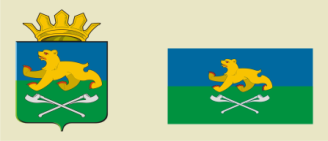 АДМИНИСТРАЦИЯ СЛОБОДО-ТУРИНСКОГОМУНИЦИПАЛЬНОГО РАЙОНАПОСТАНОВЛЕНИЕАДМИНИСТРАЦИЯ СЛОБОДО-ТУРИНСКОГОМУНИЦИПАЛЬНОГО РАЙОНАПОСТАНОВЛЕНИЕот 24.09.2020№  459  с. Туринская Слободас. Туринская СлободаБотинНиколай Николаевич -Заместитель Главы Администрации по социальным вопросам Слободо-Туринского муниципального района, председатель Комиссии;Казаков Виктор Иванович-Заместитель Главы Администрации Слободо-Туринского муниципального района, заместитель председателя Комиссии;Ткаченко Татьяна Викторовна- заведующая организационным отделом Администрации Слободо-Туринского муниципального района, секретарь Комиссии;Члены Комиссии:Члены Комиссии:Члены Комиссии:БалакинАлександр Александрович-член Общественной палаты Слободо-Туринского муниципального района;ВолковОлег Григорьевич-начальник  Слободо-Туринского района РЭС филиала ОАО «МРСК Урал» - «Свердловэнерго                         (по  согласованию);Жданов Михаил Геннадьевич- главный редактор ГАУП СО «Редакция газеты «Коммунар» (по согласованию);Захаров Вячеслав Анатольевич-начальник ЛТУ Туринского района, универсальный технический участок № 2              (по  согласованию);ЗотоваТатьяна Валерьевна-специалист 1 категории отдела сводных статистических работ с. Туринская Слободо (по согласованию);КузевановаТатьяна Аркадьевна-Глава Ницинского сельского поселения                                 (по согласованию);ЛихачеваСветлана Анатольевна-И.о. заведующей отделом экономики Администрации Слободо-Туринского муниципального района;Сабуров Юрий Васильевич-Глава Слободо-Туринского сельского поселения                  (по согласованию);Судакова Клавдия Григорьевна-Глава Усть-Ницинского сельского поселения              (по согласованию);ТрапезниковВладимир ВасильевичФефеловаЛидия Петровна--главный специалист Байкаловского управления АПК (по согласованию);Глава Сладковского сельского поселения                          (по согласованию);Хомченко Артем Васильевич-начальник ОП № 27 МО МВД России «Байкаловский» (по согласованию).